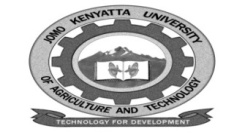 W1-2-60-1-6JOMO KENYATTA UNIVERSITY OF AGRICULTURE AND TECHNOLOGYUNIVERSITY EXAMINATIONS 2014/2015 SPECIAL/SUPPLEMENTARY YEAR I SEMESTER I  EXAMINATON FOR THE DEGREE OF BACHELOR OF COMMERCE/BUSINESS INFORMATION TECHNOLOGYHBC 2101: /HBT 2103:  INTRODUCTION TO ACCOUNTING /FINANCIAL ACCOUNTINGDATE:AUGUST 2015                                                                                   TIME: 2 HOURSINSTRUCTIONS:  Answer question one and any other two questions.QUESTION ONEa.	Discuss any five uses of accounting information.				(5 marks)b.	Wanjohi extracted a trial balance for the business as on 31 December 2014 but is ?? to 	Agnes.  Upon investigation, the following errors were discovered :	i.	Computer repairs of sh 1840 were debited to the computer account.	ii.	sh8190 discounts received were credited to discounts allowed accounts.	iii.	Stock at close was undervalued by sh 2000.	iv.	Sh 14050 commission received was debited to the sales account. 	v.	Drawings sh 940 was ?? to capital account.	vi.	A cheque of sh 3170 paid to Ben was entered in the cash book but not in his 			personal account.	vii.	A cheque of shs 2120 from Kan credited to Ken.Requireda.	Journal entries to record the above errors.					(10 marks)b.	Suspense account.								(10 marks)c.	If the net profit had previously been calculated as sh 10000 for the year ending 21 	December 2014, show the calculation as if the corrected net profit.	(5 marks)QUESTION TWOa.	Discuss the reasons for preparing the control accounts.			(4 marks)b.	The following details were obtained from the books of Nyali bridege enterprises as at 31 	December 2014.Requiredi.	Sales ledger control accounts.						(8 marks)ii.	Purchases ledger control accounts.						(8 marks)QUESTION THREEa.	Explain any five causes of the difference between the cash book balance and the bank 	statement balance.								(5 marks)b.	The following details were obtained from the books of Kenyan enterprises for the month 	ended 31 December 2014.Bank Statement. The cashbook for the month of December 2014 Requiredi.	Write the cash book  update.							(10 marks)ii.	Draw a bank reconciliation statement us on 31 December 2014.		(5 marks)QUESTION FOURThe following details were obtained from the books of Joy enterprise for the month of December 2014.Requiredi.	?? column cash book 								(16 marks)ii.	General ledger extracts for discounts.					(4 marks)QUESTION FIVEa.	Explain any five qualities of accounting information.				(5 marks)b.	The following trial balance was extracted from the books of Jayrose.	Trial Balance as at 31 Dec 2014.Additional information i.	Closing stock sh 1200000ii.	Accrual balance sh 50000iii.	Prepaid rates sh 5000iv.	Provision for bad debts 10% of debtorsv.	Telephone account outstanding sh 2200vi.	Depreciation shop fittings 10% p.amotor van  20% p.aRequiredi.	Income statement for the year ended 31 December 2014			(8 marks)ii.	Statement financial position as at 31 December 2014.			(7  marks)Sh Balance b/d debtors  - Dr20040                              -Cr56Creditors – Dr12Creditors -Cr14860Payments to creditors93685Cheques from debtors119930Purchases on credit95580Sales on credit124600Bad debts written off204Discounts allowed3480Discounts received2850Returns inwards1063Returns outwards240Balance c/d – debtors  - cr37                                -creditors – Dr26Inter ledger transfers438DrCr BalanceShShsshDec 1Balance4200%8hacleaod1844384%16Cheque2924092%20mulna1604252%21Cheque3693883%31Frank883795%31TYF323827%31Bank charges193846%DrcrShshPhillip292Bal B/d4200Forker369Macleold184Hane192Milne160Bal c/d4195Porter504504850481.Cash balance b/d4500B Balance b/d45002.Wanjala paid by cheque less cash discount of sh 7021008.Wanjohi  a creditor was paid by cheque deducting a cash discount of sh 470267011Withdrew each from bank for business use180016Wafula a debtor paid his account by cheque deducting discount of sh 250443025Paid off expenses by Cash 120028Brenda a debtor paid her account deducting discount sh 2078029Ben a creditor was paid by cheque deducting a discount of sh 2567030Hellen a creditor was paid by cheque deducting a discount of sh 210.6790DrCrShShStock1000000Provisions for bad debts8000Salaries300000Rates60000Telephone10000Shop fittings400000Motor van300000Debtors98000Creditors70000Bad debts2000Capital1790000Bank30000Drawings180000Sales4000000Purchases3500000Sales returns50000Purchases returns6200059300005930000